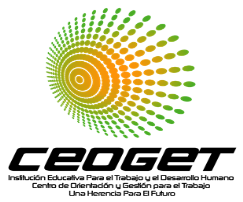 TECNICO EN CONTABILIDAD Y FINANZAS 2016UNIDAD DE APRENDIZAJE PAQUETES CONTABLESA través del Programa MONICA 8,5.  Realice los asientos contables, teniendo en cuenta generar los documentos soportes de cada transacción.  Cada venta debe llevar su respectiva factura, remisión y asiento, cada orden de compra debe llevar su reporte de compra, los estados de cuenta de clientes y proveedores, libro mayor, balance general, estado de resultados o de pérdidas y ganancias y reporte de Kardex.CREAR LA SIGUIENTE EMPRESA:AGRICOL SABANETA S.A.SSabaneta, carrera 32-90, Teléfono: 5670000, Fax:5109000NIT: 900580600-8Crear los siguientes clientes:Calixto S.A.S, Cali, Calle 28, teléfono 3430000, Contacto Humberto Cortijo. NIT 90000005555-4,  cupo de crédito $ 16.000,000.Lombardi S.A.S, Medellín, Barrio San Pablo, calle 21, teléfono 3335623, Anas Maria Trejos. NIT 800890785-7Crear los siguientes proveedores.Cardigan S.A.S, Medellín, Calle 26-98, 5601052, Sandra Marin.  9008996352-1Suagro S.A.S,  Medellín, Calle 67-90, 6705690, Cristina Muñoz. 9008963521-1Crear los siguientes productos:Pala agrícola, Cantidad inicial en inventario 200 unidades.  Costo inicial: $30,000.Azadón agrícola, inventario inicial 50 unidades. Costo inicial: $15.000Guadañadora Still, cantidad inventario inicial  10 unidades,  costo inicial $1,000,000.NOTA IMPORTANTE:  Los anteriores productos ingresan a la contabilidad como un aporte inicial de los socios.MARGEN DE GANANCIA DE LOS PRODUCTOS: 48%.RETENCION DEL 2,5% sobre base de retención.IVA DEL 16%Se crea la empresa AGRICOL SABANETA SAS con el aporte de dos socios, $30,000,000 en efectivo, $18.000.000 en equipos de oficina,  un vehículo por $13,000,000 y  $12,000,000 en una cuenta del Banco SUDAMERIS.Se realiza la compra a CARDIGAN SAS de 50 palas $35.000 C/u, 30 azadones $18.000 C/u.  se cancelara a 30 días.Se compran 3 computadores para la oficina por $1.000.000 C/u más IVA.  Se cancela en efectivo.Se realiza la venta a CALIXTO SAS de 20 palas, 15 azadones y 2 guadañadoras,  cancelaran a crédito.Banco Agrario nos hace un préstamo por $5.000,000,  consignan en Banco SUDAMERIS.Se le cancelan $1.000.000 a un asesor agrícola.Se realiza la compra a SUAGRO SAS de 10 palas $25.000 C/u, 10 azadones $13.000 C/u y 2 guadañas a $800.000 C/u.  se cancela en cheque.Se le abona a CARDIGAN S.A.S, el 20% de la compra del día 2 se hace cheque.La empresa LOMBARDI SAS solicita cotización de 20 palas y 3 guadañas.Se realiza pago de salarios por $3.000.000 en efectivo.Se cancela arrendamiento de la oficina en efectivo por $700.000.LOMBARDI SAS solicita facturar los productos cotizados el dia 9,  pero se pide adicionar a la factura una guadaña,  cancelan por transferencia al BANCO SUDAMERIS.CALIXTO SAS realiza la cancelación total de la deuda causada el día 4.Se le abona al banco $1,000,000 se hace trasferencia.Ser traslada el 50% del dinero en efectivo a la cuenta del Banco SUDAMERIS.